БЮЛЛЕТЕНЬ ДЛЯ ПРИЁМА ПРЕДЛОЖЕНИЙ 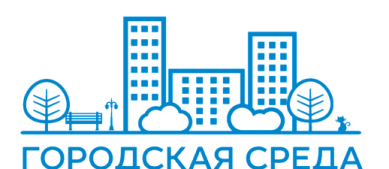 Г. НИЖНЯЯ САЛДАпо общественным территориям города Нижняя Салда, для включения в конкурс проектов создания комфортной городской среды в малых городах. РАЗЪЯСНЕНИЕ О ПОРЯДКЕ ЗАПОЛНЕНИЯ БЮЛЛЕТЕНЯПоставьте не более трех любых знаков в пустых квадратах справа от наименования мероприятий, необходимых для проведения работ по благоустройству общественной территории: площадь Быкова.Участник голосования имеет право отметить в бюллетене от одного до трех мероприятий.Бюллетень, в котором знаки проставлены более чем в трех квадратах, либо бюллетень в котором знак не проставлен ни в одном из квадратов, считается недействительным.1Переоснащение уличного освещения2Устройство дорожной тропиночной сети3Замена садовой мебели  (скамьи, урны)4Установка декоративных элементов (композиция «Парад планет», бюст конструктору А.К. Быкову)5Организация отдельно расположенной  фотозоны6Установка ограждения  (вдоль проезжих частей) 7Озеленение территории (газон, цветники, кустарники)8Установка модульного туалета9Замена дорожной одежды, прилегающей к площади Быкова10Иное мероприятие